City of Lake Park Sign Application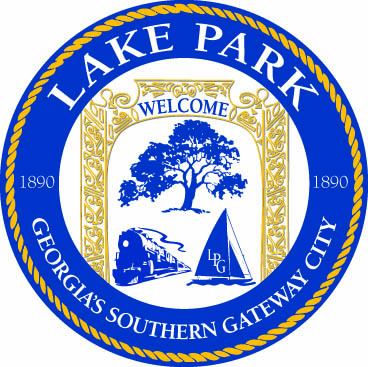 Date Submitted: __________________    Permit Fee: _________________Business Name: ___________________________________________________Business Address: ________________________________________________Map – Parcel Number: _____________________________________________Height of sign 	________feet	Clearance to grade _________feetArea of sign		________feet	Existing signs ____yes  ____noType of signZoning District _______Property Owner ________________________________________________Address 	     ________________________________________________Sign Contractor________________________________________________Reviewed ByZoning Administrator ________________________________________________Building Inspector	    ________________________________________________I understand that issuance of this permit shall in no way prevent the Building Official from later declaring said sign to be non-confirming if upon further review of information submitted with the application, or newly acquired information, the sign is found not to comply with the requirements of the appropriate ordinance. 	By accepting this permit I agree to indemnify and hold harmless the governing body for all damages, demands, or expenses of every character which may in any manner be caused by the sign or sign structure. Signature of applicant	________________________________________________Address		  	 ________________________________________________Application Date	________________________________________________	A sketch must be attached which includes the streets, property lines, and proposed sign location. This requirement is in addition to any plans required by the Building Inspections Office. ____ On premise____ Roof____ Off premise____ Flush wall____ Free Standing____Illuminating____ Projecting____ Temporary/Portable